                                                                                                                                                                                                        О Т К Р Ы Т О Е    А К Ц И О Н Е Р Н О Е     О Б Щ Е С Т В О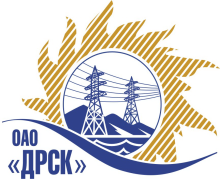 		Итоговый протокол по выбору победителягород  Благовещенск, ул. Шевченко, 28ПРЕДМЕТ ЗАКУПКИ:Закрытый запрос цен для подрядчиков, заключивших рамочное соглашение на выполнение работ Закупка 86 «Мероприятия по строительству и реконструкции для технологического присоединения потребителей к сетям 10/0.4 кВ»:  о проведении закрытого запроса цен на проведение работ: Лот 31  «мероприятия по строительству для технологического присоединения потребителей Благовещенского района (с. Садовое, с. Плодопитомник, с. Чигири) к сетям 10/0,4 кВ» для нужд филиала ОАО «ДРСК» «АЭС».Планируемая стоимость закупки в соответствии с ГКПЗ:  лот №31 -  6 432 585,47 руб.;ПРИСУТСТВОВАЛИ:На заседании присутствовали члены Закупочной комиссии 2 уровня. ВОПРОСЫ, ВЫНОСИМЫЕ НА РАССМОТРЕНИЕ ЗАКУПОЧНОЙ КОМИССИИ: 1. О признании предложений соответствующими условиям закупки2. О ранжировке предложений Участников закупки. Выбор победителяРАССМАТРИВАЕМЫЕ ДОКУМЕНТЫ:Протокол вскрытия конвертов Индивидуальное заключение А.А. Майорова.Индивидуальное заключение Лаптева И.А.ВОПРОС 1 «О признании предложений соответствующими условиям закупки»ОТМЕТИЛИ:Предложения ООО ФСК «Энергосоюз», ООО «АСЭСС», ООО «Энергострой»  признаются удовлетворяющим по существу условиям закупки. Предлагается принять данные предложения к дальнейшему рассмотрению.ВОПРОС 2  «О ранжировке предложений Участников закупки. Выбор победителя»ОТМЕТИЛИ:В соответствии с требованиями и условиями, предусмотренными извещением о закупке и Закупочной документацией, предлагается ранжировать предложения следующим образом: На основании вышеприведенной ранжировки предложений предлагается признать Победителем Участника, занявшего первое место, а именно: «Мероприятия по строительству и реконструкции для технологического присоединения потребителей к сетям 10/0.4 кВ»:  о проведении закрытого запроса цен на проведение работ: Лот 31  «мероприятия по строительству для технологического присоединения потребителей Благовещенского района (с. Садовое, с. Плодопитомник, с. Чигири) к сетям 10/0,4 кВ» для нужд филиала ОАО «ДРСК» «АЭС».ООО ФСК «Энергосоюз». Предложение на сумму -  4 999 530,00  руб. без учета НДС (5 899 445,40 с НДС).  Условия финансирования: Без аванса. Текущие платежи выплачиваются Заказчиком (ежемесячно или за этап) в течение 30 календарных дней с момента подписания актов выполненных работ обеими сторонами. Окончательная оплата производится в течение 30 (тридцати) календарных дней со дня подписания акта ввода в эксплуатацию. Срок выполнения работ: Начало: с момента заключения договора 2013 г. Окончание: 28 февраля 2014 г. Гарантийные обязательства:  Гарантия на выполненные работы подрядчиком 36 месяцев; Гарантия на материалы и оборудование поставки подрядчика 36 месяцев.РЕШИЛИ:Признать предложения ООО ФСК «Энергосоюз», ООО «АСЭСС», ООО «Энергострой» удовлетворяющими условиям закупкиУтвердить ранжировку и признать Победителем Участника, занявшего первое место, а именно: Место: ООО ФСК «Энергосоюз»Место: ООО «АСЭСС»Место: ООО «Энергострой»На основании вышеприведенной ранжировки предложений предлагается признать Победителем Участника, занявшего первое место, а именно: «Мероприятия по строительству и реконструкции для технологического присоединения потребителей к сетям 10/0.4 кВ»:  о проведении закрытого запроса цен на проведение работ: Лот 31  «мероприятия по строительству для технологического присоединения потребителей Благовещенского района (с. Садовое, с. Плодопитомник, с. Чигири) к сетям 10/0,4 кВ» для нужд филиала ОАО «ДРСК» «АЭС».ООО ФСК «Энергосоюз». Предложение на сумму -  4 999 530,00  руб. без учета НДС (5 899 445,40 с НДС).  Условия финансирования: Без аванса. Текущие платежи выплачиваются Заказчиком (ежемесячно или за этап) в течение 30 календарных дней с момента подписания актов выполненных работ обеими сторонами. Окончательная оплата производится в течение 30 (тридцати) календарных дней со дня подписания акта ввода в эксплуатацию. Срок выполнения работ: Начало: с момента заключения договора 2013 г. Окончание: 28 февраля 2014 г. Гарантийные обязательства:  Гарантия на выполненные работы подрядчиком 36 месяцев; Гарантия на материалы и оборудование поставки подрядчика 36 месяцев.ДАЛЬНЕВОСТОЧНАЯ РАСПРЕДЕЛИТЕЛЬНАЯ СЕТЕВАЯ КОМПАНИЯУл.Шевченко, 28,   г.Благовещенск,  675000,     РоссияТел: (4162) 397-359; Тел/факс (4162) 397-200, 397-436Телетайп    154147 «МАРС»;         E-mail: doc@drsk.ruОКПО 78900638,    ОГРН  1052800111308,   ИНН/КПП  2801108200/280150001№ 94/УКС-ВП«27» декабря  2013 годаМесто в ранжировкеНаименование и адрес участникаЦена заявки, руб. без учета НДСИные существенные условияЛот 6  «Разработка ПСД для выполнения мероприятий по технологическому присоединению заявителей к электрическим сетям 0,4 кВ для СП «ЦЭС» филиала ОАО «ДРСК» - «Амурские ЭС».Лот 6  «Разработка ПСД для выполнения мероприятий по технологическому присоединению заявителей к электрическим сетям 0,4 кВ для СП «ЦЭС» филиала ОАО «ДРСК» - «Амурские ЭС».Лот 6  «Разработка ПСД для выполнения мероприятий по технологическому присоединению заявителей к электрическим сетям 0,4 кВ для СП «ЦЭС» филиала ОАО «ДРСК» - «Амурские ЭС».Лот 6  «Разработка ПСД для выполнения мероприятий по технологическому присоединению заявителей к электрическим сетям 0,4 кВ для СП «ЦЭС» филиала ОАО «ДРСК» - «Амурские ЭС».1 местоООО ФСК «Энергосоюз»4 999 530,00 5 899 445,40 с учетом НДС.  Условия финансирования: Без аванса. Текущие платежи выплачиваются Заказчиком (ежемесячно или за этап) в течение 30 календарных дней с момента подписания актов выполненных работ обеими сторонами. Окончательная оплата производится в течение 30 (тридцати) календарных дней со дня подписания акта ввода в эксплуатацию.Срок выполнения работ:Начало: с момента заключения договора 2013 г.Окончание: 28 февраля 2014 г.Гарантийные обязательства: Гарантия на выполненные работы подрядчиком 36 месяцев;Гарантия на материалы и оборудование поставки подрядчика 36 месяцев.2 местоООО «АСЭСС»5 004 315,48 5 905 092, 27 с учетом НДС.. Условия финансирования: Без аванса. Текущие платежи выплачиваются Заказчиком (ежемесячно или за этап) в течение 30 календарных дней с момента подписания актов выполненных работ обеими сторонами. Окончательная оплата производится в течение 30 (тридцати) календарных дней со дня подписания акта ввода в эксплуатацию.Срок выполнения работ:Начало: декабрь 2013 г.Окончание: февраль 2014 г.Гарантийные обязательства: Гарантия на своевременное и качественное выполнение работ, а так же на устранение дефектов, возникающих по его вине составляет: 36 месяцев со дня подписания акта сдачи-приемки;Гарантия на материалы и оборудование поставляемое подрядчиком: 36 месяцев.3 местоООО «Энергострой»5 382 559,24  6 351 419,90  руб. с учетом НДС. Условия финансирования: Без аванса. Текущие платежи выплачиваются Заказчиком (ежемесячно или за этап) в течение 30 календарных дней с момента подписания актов выполненных работ обеими сторонами. Окончательная оплата производится в течение 30 (тридцати) календарных дней со дня подписания акта ввода в эксплуатацию.Срок выполнения работ:Начало: с момента заключения договора.Окончание: 28.02.2014 г.Гарантийные обязательства: Гарантия на своевременное и качественное выполнение работ, а так же на устранение дефектов, возникающих по его вине составляет: 3 (три) года;Гарантия на материалы и оборудование поставляемое подрядчиком: 3 (три) года.Ответственный секретарь Закупочной комиссии: Моторина О.А. _____________________________Технический секретарь Закупочной комиссии: Бражников Д.С.  _______________________________